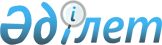 Об утверждении формы отчета № ДТП-1 "О лицах, пострадавших в дорожно-транспортных происшествиях" и форм карточек № ДТП-1 "Карточка учета дорожно-транспортного происшествия" и № ДТП-2 "Карточка на лицо, пострадавшее в результате дорожно-транспортного происшествия" и Инструкции по их заполнению
					
			Утративший силу
			
			
		
					Совместный приказ Генерального прокурора Республики Казахстан от 6 апреля 2011 года № 27, Министра внутренних дел Республики Казахстан от 8 апреля 2011 года № 155 и Министра здравоохранения Республики Казахстан от 12 апреля 2011 года № 185. Зарегистрирован в Министерстве юстиции Республики Казахстан 11 мая 2011 года № 6942. Утратил силу совместным приказом Генерального прокурора Республики Казахстан от 29 июня 2012 года № 78, Министра внутренних дел Республики Казахстан от 28 июня 2012 года № 378 и Министра здравоохранения Республики Казахстан от 28 июня  2012 года № 438

       Сноска. Утратил силу совместным приказом Генерального прокурора РК от 29.06.2012 № 78, Министра внутренних дел РК от 28.06.2012 № 378 и Министра здравоохранения РК от 28.06.2012 № 438.      В целях общей регламентации функционирования единой государственной системы учета показателей, использования учетных информаций и формирования отчетных данных в сфере дорожной безопасности, ПРИКАЗЫВАЕМ:



      1. Утвердить:



      1) форму отчета № ДТП-1 "О лицах, пострадавших в дорожно-транспортных происшествиях" согласно приложению 1 к настоящему приказу;



      2) формы карточек № ДТП-1 "Карточка учета дорожно-транспортного происшествия" и № ДТП-2 "Карточка на лицо, пострадавшее в результате дорожно-транспортного происшествия" согласно приложениям 2 и 3 к настоящему приказу;



      3) Инструкцию по формированию формы отчета № ДТП-1 "О лицах, пострадавших в дорожно-транспортных происшествиях" и заполнению форм карточек № ДТП-1 "Карточка учета дорожно-транспортного происшествия" и № ДТП-2 "Карточка на лицо, пострадавшее в результате дорожно-транспортного происшествия" согласно приложению 4 к настоящему приказу.



      2. Комитету по правовой статистике и специальным учетам Генеральной прокуратуры Республики Казахстан (далее - Комитет) настоящий приказ направить:



      1) на государственную регистрацию в Министерство юстиции Республики Казахстан;



      2) в министерства внутренних дел и здравоохранения Республики Казахстан, а также территориальным органам Комитета для исполнения. 



      3. Контроль за исполнением настоящего приказа возложить на Председателя Комитета, на заместителей министров внутренних дел и здравоохранения по направлениям деятельности.



      4. Настоящий приказ вводится в действие со дня государственной регистрации в Министерстве юстиции Республики Казахстан.      Генеральный Прокурор           Министр внутренних дел

      Республики Казахстан           Республики Казахстан

      _______________ К. Мами        _____________ С. Баймаганбетов       Министр здравоохранения

      Республики Казахстан

      _____________ С. Каирбекова

Приложение 1                

к совместному приказу       

Генерального Прокурора      

Республики Казахстан        

от 6 апреля 2011 года № 27  

Министра внутренних дел     

Республики Казахстан        

от 8 апреля 2011 года № 155 

Министра здравоохранения    

Республики Казахстан        

от 12 апреля 2011 года № 185 Форма

Отчет № ДТП-1 "О лицах, пострадавших в дорожно-транспортных происшествиях"

Приложение 2                

к совместному приказу       

Генерального Прокурора      

Республики Казахстан        

от 6 апреля 2011 года № 27  

Министра внутренних дел     

Республики Казахстан        

от 8 апреля 2011 года № 155 

Министра здравоохранения    

Республики Казахстан        

от 12 апреля 2011 года № 185 Форма

      Карточка № ДТП-1 "Карточка  учета дорожно-транспортного

                           происшествия"

       (данная карточка заполняется сотрудником Управления дорожной

       полиции (далее - УДП) для дальнейшего пополнения банка данных

          Управления Комитета по правовой статистике и специальным

                         учетам (далее - УКПСиСУ)

Приложение 3                

к совместному приказу       

Генерального Прокурора      

Республики Казахстан        

от 6 апреля 2011 года № 27  

Министра внутренних дел     

Республики Казахстан        

от 8 апреля 2011 года № 155 

Министра здравоохранения    

Республики Казахстан        

от 12 апреля 2011 года № 185 Форма

       Карточка № ДТП-2 "Карточка на лицо, пострадавшее в

          результате дорожно-транспортного происшествия

(данная карточка заполняется сотрудником Управления дорожной полиции

   (далее - УДП) для дальнейшего пополнения банка данных Управления

          Комитета по правовой статистике и специальным учетам

                            (далее - УКПСиСУ)---------------------------------------------------------------------

                           ОТРЫВНОЙ ТАЛОН

   (для медицинских организаций заполняется медицинским работником

          для дальнейшего пополнения банка данных УКПСиСУ)

Приложение 4                

к совместному приказу       

Генерального Прокурора      

Республики Казахстан        

от 6 апреля 2011 года № 27  

Министра внутренних дел     

Республики Казахстан        

от 8 апреля 2011 года № 155 

Министра здравоохранения    

Республики Казахстан        

от 12 апреля 2011 года № 185 

Инструкция

по заполнению форм карточек № ДТП-1 "Карточка учета

дорожно-транспортного происшествия" и № ДТП-2 "Карточка на

лицо, пострадавшее в результате дорожно-транспортного

происшествия", а также формированию формы отчета № ДТП-1

"О лицах, пострадавших в дорожно-транспортных происшествиях"  

1. Общие положения

      1. Настоящая Инструкция предназначена для заполнения форм карточек № ДТП-l "Карточка учета дорожно-транспортного происшествия" и № ДТП-2 "Карточка на лицо, пострадавшее в результате дорожно-транспортного происшествия" (далее - ИУД) и формирования формы отчета № ДТП-1 "О лицах, пострадавших в дорожно-транспортных происшествиях" (далее - отчет), которые отражают учет показателей аварийности и дорожно-транспортного травматизма, смертности.



      2. Показатели учитываются в отчете после документального оформления фактов аварийности, дорожно-транспортного травматизма и смертности.



      3. Дорожно-транспортное происшествие (далее - ДТП) - это событие, возникшее в процессе движения по дороге транспортного средства (далее - ТС) и с его участием, в результате чего погибли или ранены люди, повреждены транспортные средства, грузы, сооружения либо причинен иной материальный ущерб.



      4. Погибший - лицо, скончавшееся от полученных телесных повреждений на месте ДТП или в течение тридцати суток с момента происшествия при наличии документально подтвержденной причинно-следственной связи между наступлением смерти и дорожно-транспортным происшествием.



      5. Раненый - лицо, которое получило телесные повреждения при происшествии, вызвавшие потерю трудоспособности или необходимость госпитализации либо назначение амбулаторного лечения после оказания первой медицинской помощи на срок не менее одного дня.



      6. Другие уполномоченные органы - подразделения органов автомобильных инспекций военных полиций Вооруженных сил Республики Казахстан, Комитета национальной безопасности Республики Казахстан и Комитета внутренних войск Министерства внутренних дел Республики Казахстан.



      7. В отчет включаются только сведения о ДТП, повлекших гибель или ранение (телесные повреждения) людей.



      8. В отчет не включаются сведения о ДТП, совершенных:



      на огороженных и охраняемых территориях предприятий, организаций, аэродромов, воинских частей и других объектов;



      на прилегающих территориях, не предназначенных для сквозного движения ТС (дворы, жилые массивы, автостоянки, автозаправочные станции, гаражи);



      во время проведения мероприятий по автомобильному или мотоциклетному спорту (соревнования, тренировки), когда пострадали зрители, участники и персонал, обслуживающий спортивные мероприятия;



      при выполнении ТС технологических производственных операций, не связанных с перевозкой людей или грузов (прокладка траншей, производство сельскохозяйственных работ, лесозаготовка, погрузочно-разгрузочные работы, установка мачт, опор);



      в результате стихийных бедствий;



      вследствие нарушения правил техники безопасности и эксплуатации ТС (запуск двигателя при включенной передаче, при сцепке-расцепке ТС, механизмов, приспособлений);



      в связи с попыткой покончить жизнь самоубийством или действиями, совершенными в состоянии невменяемости;



      в результате умышленных посягательств на жизнь и здоровье граждан или действий, направленных на причинение имущественного ущерба;



      вне дорог.



      9. Учет ДТП и их последствий, в том числе материального ущерба, в результате их совершения, осуществляется подразделениями дорожной полиции территориальных органов внутренних дел (далее - УДП).



      10. Медицинские организации (учреждения), независимо от форм собственности, учитывают сведения и немедленно сообщают письменно или телефонограммой в УДП:



      о раненых в ДТП, обратившихся по месту жительства либо по месту совершения ДТП или доставленных для оказания медицинской помощи, и направленных в другие медицинские организации;



      о лицах, смерть которых наступила в течение срока, определенного понятием "погибший" с момента ДТП.



      11. Учет показателей аварийности и дорожно-транспортного травматизма, смертности ведется Комитетом по правовой статистике и специальным учетам Генеральной прокуратуры Республики Казахстан (далее - КПСиСУ) и его территориальными органами (далее - УКПСиСУ), группами УКПСиСУ, дислоцированными в районных и приравненных к ним прокуратурах.



      КПСиСУ осуществляет информационное обеспечение Министерства внутренних дел Республики Казахстан и Министерства здравоохранения Республики Казахстан посредством удаленного доступа к республиканским данным и отчетам с возможностью поиска и формирования отчетов по любому реквизиту ИУД.



      12. УКПСиСУ осуществляет контроль за полнотой и качеством составления ИУД, достоверностью отражаемых в них информаций и своевременностью их представления.



      13. Разработка и введение единой формы ИУД, осуществляется КПСиСУ по согласованию с заинтересованными государственными органами. 

2. Формирование формы отчета № ДТП-1 "О лицах, пострадавших

в дорожно-транспортных происшествиях" и заполнение форм

карточек № ДТП-l "Карточка учета дорожно-транспортного

происшествия" и № ДТП-2 "Карточка на лицо, пострадавшее

в результате дорожно-транспортного происшествия"

      14. Формирование отчета осуществляется на основании форм карточек № ДТП-1 "Карточка учета дорожно-транспортного происшествия" (далее - ИУД № ДТП-1) и № ДТП-2 "Карточка на лицо, пострадавшее в результате дорожно-транспортного происшествия" (далее - ИУД № ДТП-2).



      15. На каждое ДТП заполняется ИУД № ДТП-1 и на каждое лицо, пострадавшее в ДТП заполняется ИУД № ДТП-2.



      16. ИУД заполняются в строгом соответствии с материалами ДТП и в 3-х дневный срок после совершения ДТП представляются сотрудником УДП, занятым формированием отчетности, при необходимости с участием представителей других уполномоченных органов, в группы УКПСиСУ, дислоцированные в районных и приравненных к ним прокуратурах. Медицинскими организациями ИУД представляются в группы УКПСиСУ в течение 7 дней с момента совершения ДТП. Группы УКПСиСУ на основе принятых ИУД обеспечивают их регистрацию, автоматизированную обработку и формирование (учета) показателей аварийности и дорожно-транспортного травматизма.



      17. В УДП сотрудники заполняют ИУД в бумажном варианте, разборчиво, без подчисток и исправлений, печатными буквами, синими или черными чернилами от руки или на компьютере.



      Примечание: при направлении ИУД в УКПСиСУ в электронном виде, оригиналы хранятся в УДП сроком на 1 год.



      18. УКПСиСУ, на основании ИУД формирует местную информационную базу данных с последующим направлением поступающих сведений в автоматизированный банк данных "Единая унифицированная статистическая система (далее - АБД ЕУСС) КПСиСУ в срок не позднее 24-х часов с момента их поступления в электронном режиме.



      19. Сотрудник, заполнивший ИУД и должностное лицо УДП, подписавшее ИУД, обеспечивают полноту и достоверность информаций, содержащихся в ИУД.



      20. Сотрудник УКПСиСУ обеспечивает своевременность ввода ИУД в АБД ЕУСС. 

3. Заполнение ИУД № ДТП-1

      21. Реквизиты ИУД № ДТП-1 заполняются следующим образом:



      в реквизите 1 обозначается первой парой - год заполнения карточки, второй парой - код области, городов Астана и Алматы, третьей парой - код района или города, четвертой парой - код ведомства, девятой цифрой - резервный номер и последними цифрами (5 знаков) обозначается порядковый номер карточки, зарегистрированный в журнале учета ДТП УДП и заполняется в цифровом выражении;



      реквизит 2 содержит дату поступления карточки в УКПСиСУ;



      в реквизите 3 указываются сведения о первоначальной регистрации УДП в Журнале учета информаций (далее - ЖУИ) (1), Алфавитном журнале (2), Журнале учета входящей корреспонденции (3), другие источники (4) с соответствующей кодировкой;



      реквизит 4 содержит дату совершения ДТП (указывается цифрами: число - первое - 01, пятнадцатое - 15, месяц - 01 - январь, 12 - декабрь, год - 2011 г.);



      в реквизите 5 указывается время суток совершения ДТП (проставляется цифрами и производится от 00 час до 23);



      в реквизите 6 место совершения ДТП в населенном пункте (1) или на дороге (2) вписывается непосредственно текстом с соответствующей кодировкой, место совершения ДТП на дороге (заполняется при совершении ДТП на дороге, за исключением дороги, проходящие по территории населенных пунктов);



      в реквизите 7 указываются дорожные условия, способствовавшие возникновению ДТП: вид дорожного покрытия: мокрая (1), заснеженная (2), обледеневшая (3), ремонт дорог (4) и другие (5); освещенность: день (6), сумерки (7); в темное время наружное освещение: включено (8), не включено (9), отсутствует (10); элементы улицы, дороги: (мост (путепровод (11), виадук (12), эстакада (13), зона остановки общественного транспорта (14), пешеходный переход (15), перекресток регулируемый (16), перекресток нерегулируемый (17), железнодорожный переезд со шлагбаумом (18), железнодорожный переезд без шлагбаума (19), насыпь высотой более 3 м (20);



      в реквизите 8 указывается вид ДТП путем соответствующей кодировки: 1 - столкновение, 2 - опрокидывание, 3 - наезд на стоящее ТС, 4 - наезд на препятствие, 5 - наезд на пешехода, 6 - наезд на велосипедиста, 7 - наезд на гужевой транспорт, 8 - наезд на животное, 9 - иные виды происшествий;



      в реквизите 9 указываются виды нарушения Правил дорожного движения (далее - ПДД): 1 - управление ТС в состоянии опьянения, 2 - превышение скорости, установленной ПДД или дорожными знаками, 3 - неподчинение сигналам регулирования, несоблюдение требований дорожных знаков или разметки, 4 - перевозки людей, 5 - маневрирования, 6 - проезда пешеходных переходов, 7 - проезда остановок общественного транспорта, 8 - пользование осветительными приборами, 9 - предоставление беспрепятственного проезда ТС, пользующихся преимущественным правом проезда, 10 - остановки и стоянки ТС, 11 - проезда железнодорожных переездов, 12 - перевозки грузов, 13 - буксировки, 14 - выезд на полосу встречного движения, 15 - нарушение правил обгона, 16 - несоблюдение очередности проезда нарушение правил проезда перекрестков, 17 - несоблюдение дистанции, 18 - управление ТС с неисправностями, с которыми запрещена их эксплуатация, 19 - переутомление, сон за рулем, 20 - иные нарушения водителями, велосипедистами, возчиками, 81 - переход пешехода через проезжую часть в неустановленном месте, 84 - игра на проезжей части, 85 - пешеход в возрасте до 7 лет без сопровождения взрослого, 87 - иные нарушения ПДД пешеходами;



      в реквизите 10 указывается количество ТС, участвовавших в ДТП;



      в реквизите 11 указываются категория, расположение рулевого управления (правое\левое), государственный номер, марка и модель ТС, фамилия, имя, отчество водителя, номер водительского удостоверения и количество пассажиров (категория, марка, модель и государственный номер ТС заполняется в соответствии с их кодификатором и вписываются текстом). В случае если количество транспортных средств, участвовавших в ДТП, более трех, то на обороте ИУД в бумажном варианте заполняются аналогичные сведения на остальные ТС;



      реквизит 12 содержит фабула ДТП, где дается краткое описание аварийной ситуации с указанием маневрирования ТС и действий участников движения, которые привели к возникновению ДТП;



      в реквизите 13 указывается количество раненых (1) и погибших (2);



      в реквизите 14 указывается виновный участник ДТП: имеющий водительские права, соответствующей категории ТС (1), лишенный водительских прав (2), не имеющий водительских прав (3), скрывшийся с места ДТП (4), пешеход (5), велосипедист или возчик (6);



      фамилия, имя, отчество, должность и подпись сотрудника УДП, заполнившего карточку указывается в реквизите 15;



      фамилия, имя, отчество, должность и подпись сотрудника УКПСиСУ, принявшего карточку указывается в реквизите 16. 

4. Заполнение ИУД № ДТП-2

      22. ИУД № ДТП-2 состоит из двух частей: карточки на лицо, а также отрывного талона и заполняются следующим образом:



      в реквизите 1 обозначается первой парой - год заполнения карточки, второй парой - код области, городов Астана и Алматы, третьей парой - код района или города, четвертой парой - код ведомства, девятой цифрой - резервный номер и последними цифрами (5 знаков) обозначается порядковый номер карточки, зарегистрированный в журнале учета ДТП УДП и заполняется в цифровом выражении;



      реквизит 2 содержит дату поступления карточки в УКПСиСУ;



      реквизит 3 содержит дату совершения ДТП (указывается цифрами: число - первое - 01, пятнадцатое - 15 и т.д., месяц - 01 - январь, 12 - декабрь, год - 2010 г. и т.д., время суток совершения ДТП проставляется цифрами и производится от 00 час до 23);



      в реквизите 4 указывается порядковый номер ТС, в котором находился пострадавший (согласно нумерации ТС, указанной в пункте 11 Карточки № ДТП-1, для пешеходов или иных участников движения проставляется "0");



      в реквизите 5 указывается сведение об участнике ДТП: пешеход (1), водитель (2), пассажир (3), велосипедист (4) и возчик (5);



      в реквизите 6 отражается сведение о лице: трезвый (1), в состоянии алкогольного (2), наркотического (3) и токсикоманического (4) опьянения;



      в реквизите 7 указываются данные о ремне безопасности: пристегнутом (1) либо не пристегнутом (3); шлеме: одетом (2) либо не одетом (4);



      реквизит 8 содержит сведение о пострадавшем в ДТП: ранено (1), погибло (2) в ДТП;



      реквизит 9 содержит данные лица: фамилию, имя, отчество пострадавшего в ДТП;



      в реквизите 10 пол указывается соответствующее значение: 1 - мужской, 2 - женский;



      в реквизите 11 указывается число, месяц и год рождения пострадавшего;



      в реквизите 12 отражаются сведения о гражданстве пострадавшего: 1 - гражданин Республики Казахстан, 2 - гражданин стран Содружества Независимых Государств, 3 - иностранный гражданин, 4 - лицо без гражданства;



      в реквизите 13 указывается возраст пострадавшего: 1- до четырнадцати лет, 2 - от четырнадцати до семнадцати лет, 3 - от восемнадцати до двадцати лет, 4 - от двадцати одного до двадцати девяти лет, 5 - от тридцати до тридцати девяти лет, 6 - от сорока до сорока девяти лет, 7 - от пятидесяти до пятидесяти девяти лет, 8 - от шестидесяти лет и выше;



      в реквизите 14 заполняются данные о лице, совершившее ДТП: 1 - имеющее водительские права, 2 - лишенное водительских прав, 3 - не имеющее водительских прав, 4 - скрывшееся с места ДТП, 5 - пешеход, 6 - велосипедист или возчик;



      фамилия, имя, отчество, должность и подпись сотрудника УДП, заполнившего карточку указываются в реквизите 15;



      в реквизите 16 указывается дата сдачи отрывного талона в медицинскую организацию;



      в реквизите 17 указывается наименование медицинской организации;



      в реквизите 18 указывается дата поступления пострадавшего в медицинскую организацию;



      фамилия, имя, отчество, должность и подпись медицинского работника, принявшего отрывной талон указываются в реквизите 19;



      фамилия, имя, отчество, должность и подпись сотрудника УКПСиСУ, принявшего карточку указываются в реквизите 20.



      23. Отрывной талон передается УДП в медицинские организации и заполняется медицинским работником для дальнейшего пополнения банка данных УКПСиСУ:



      на погибшего, на месте ДТП - в течение 24 часов с момента выявления факта;



      на госпитализированного пострадавшего ДТП - не позднее 7 суток с момента госпитализации пострадавшего.



      24. После заполнения отрывной талон в течение 7-ми дней с момента совершения ДТП направляется на бумажном либо электронном носителе в группы УКПСиСУ для последующего ввода сведений в автоматизированный банк данных.



      Примечание: при направлении отрывного талона в УКПСиСУ в электронном виде, оригиналы хранятся в УДП сроком на 1 год.



      25. Реквизиты отрывного талона заполняются следующим образом:



      в реквизите 1 обозначается первой парой - год заполнения карточки, второй парой - код области, городов Астана и Алматы, третьей парой - код района или города, четвертой парой - код ведомства, девятой цифрой - резервный номер и последними цифрами (5 знаков) обозначается порядковый номер карточки, зарегистрированный в журнале учета ДТП УДП и заполняется в цифровом выражении;



      фамилия, имя, отчество, должность и подпись сотрудника УДП, передавшего талон указывается в реквизите 2;



      фамилия, имя, отчество раненого (1) и погибшего (2) в ДТП указывается в реквизите 3;



      в реквизите 4 указывается дата поступления пострадавшего в медицинскую организацию;



      в реквизите 5 указывается диагноз пострадавшего либо причина смерти (характер травм раненого, в случае смерти по причине травмы указывается вид травмы, в том числе полученных в результате ДТП, вне зависимости от сроков наступления смерти с момента происшествия, в соответствии с учетной формой первичной медицинской документации № 106\у-03 "Врачебное свидетельство о смерти");



      в реквизите 6 указывается наименование медицинской организации, заполняющей отрывной талон;



      фамилия, имя, отчество, должность и подпись медицинского работника, заполнившего талон, скрепленной печатью медицинской организации указываются в реквизите 7;



      фамилия, имя, отчество, должность и подпись сотрудника УКПСиСУ, принявшего карточку указываются в реквизите 8.



      26. Сведения отрывного талона вводятся в электронные ИУД сотрудником УКПСиСУ. 

5. Ведение и постановка на учет ИУД № ДТП-1 и ИУД № ДТП-2

      27. УДП в течение 3-х суток после совершения дорожно-транспортного происшествия направляет ИУД, за исключением отрывного талона, в электронном режиме в АБД ЕУСС.



      28. УДП ежемесячно организует сверку с медицинскими учреждениями (по согласованию) сведений о раненых и погибших в ДТП с составлением акта сверки по форме.



      29. Порядок проведения сверок с медицинскими учреждениями определяется министерствами внутренних дел и здравоохранения.



      30. Запрещается внесение изменений в ИУД после их подписания должностным лицом УДП.



      31. В случае необходимости корректировки реквизитов ИУД и ЕУСС, УДП не позднее одного месяца направляет в УКПСиСУ запрос о внесении изменений в соответствующие ИУД по следующим основаниям:



      со дня обнаружения ошибок УДП;



      по информации УКПСиСУ по результатам мониторинга;



      в случае, когда раненый перешел в категорию погибших;



      при выявлении дополнительных раненых при сверке с медицинскими организациями и установлении лиц, скрывшихся с места ДТП.



      32. Если данная корректировка повлекла искажение отчетности предыдущих отчетных периодов, служебная записка о внесении корректировок в отчетность не позднее 24 часов УКПСиСУ направляются в КПСиСУ.   

6. Составление отчета

      33. Отчет состоит из 1 раздела и формируется на основании ИУД, реквизиты которых идентичны с его показателями, в которых отражаются следующие информации о ДТП, повлекших ранение или гибель людей:



      в строке А отражаются наименование и в строке Б код регионов;



      в строке 1 учитывается количество всего ДТП, в том числе: в строке 2 количество лиц, пострадавших в результате ДТП;



      в строке 3 проставляется общее число раненых, из них в строках 4 госпитализированных, 5 - мужчин, 6 - женщин, 7 - несовершеннолетних;



      в строке 8 проставляется общее количество погибших, из них в строках 9, 10, 11 отражаются количество мужчин, женщин и несовершеннолетних.  

7. Сроки представления отчетов

      34. Отчет составляется ежемесячно с нарастающим итогом и после подписания начальниками УКПСиСУ и уполномоченного органа представляется в КПСиСУ к 3 числу месяца, следующего за отчетным периодом.



      35. КПСиСУ составляет сводный отчет по Республике, который подписывается Председателем КПСиСУ либо должностным лицом, его замещающим и представляет его Генеральному Прокурору Республики Казахстан, в министерства внутренних дел и здравоохранения Республики Казахстан к 8 числу месяца, следующего за отчетным периодом.
					© 2012. РГП на ПХВ «Институт законодательства и правовой информации Республики Казахстан» Министерства юстиции Республики Казахстан
				НаименованиеВсего

дорожно-

транс-

портного

проис-

шествия

(далее -

ДТП)Коли-

чество

лиц,

постра-

давших

в резуль-

тате ДТПКоличество раненыхКоличество раненыхКоличество раненыхКоличество раненыхКоличество раненыхКоличество

погибшихКоличество

погибшихКоличество

погибшихКоличество

погибшихНаименованиеВсего

дорожно-

транс-

портного

проис-

шествия

(далее -

ДТП)Коли-

чество

лиц,

постра-

давших

в резуль-

тате ДТПВ

с

е

г

огоспи-

тали-

зиро-

ванныхМ

у

ж

ч

и

нЖ

е

н

щ

и

нНесо-

вершен-

нолетнихВ

с

е

г

оМ

у

ж

ч

и

нЖ

е

н

щ

и

нНесо-

вершен-

нолетнихАБ1234567891011Актюбинская

область1город Алматы2Алматинская

область3Акмолинская

область4город Астана5Атырауская

область6Восточно-

Казахстанская7Жамбылская

область8Западно-

Казахстанская

область9Карагандинская область10Костанайская

область11Кызылординская область12Мангистауская

область13Павлодарская

область14Северо-

Казахстанская

область15Южно-

Казахстанская

область16Всего1. Номер карточки /___/___/___/___/___/___/___/___/___/___/___/___/___/

2. Дата поступления карточки в УКПСиСУ "___" ___________ 20___ года. 

3. Первоначальная регистрация: Журнал учета информации (1), Алфавитный журнал (2),

Журнал учета входящей корреспонденции (3), другие источники (4), № _______

"___" ___________ 20__ г.

4. Дата совершения дорожно-транспортного происшествия (далее - ДТП)

"___" ___________ 20__ года.

5. Время суток совершения ДТП "_____" час. "_____" мин.

6. Место совершения ДТП: в населенном пункте (1), на дороге (2).

7. Дорожные условия, способствовавшие возникновению ДТП: вид дорожного покрытия:

мокрая (1), заснеженная (2), обледеневшая (3), ремонт дорог (4); освещенность:

день (6), сумерки (7); в темное время наружное освещение: включено (8), не включено

(9), отсутствует (10); элементы улицы, дороги: мост (путепровод) (11), виадук (12),

эстакада (13), зона остановки общественного транспорта (14), пешеходный переход (15),

перекресток регулируемый (16), перекресток нерегулируемый (17), железнодорожный

переезд со шлагбаумом (18), железнодорожный переезд без шлагбаума (19), насыпь высотой

более 3 м (20).

8. Вид ДТП: столкновение (1), опрокидывание (2), наезд на стоящее транспортное

средство (далее - ТС) (3), наезд на препятствие (4), наезд на пешехода (5), наезд на

велосипедиста (6), наезд на гужевой транспорт (7), наезд на животное (8), иные виды

происшествий (9).

9. Нарушение Правил дорожного движения (далее - ПДД): управление ТС в состоянии

опьянения (1), превышение скорости, установленной ПДД или дорожными знаками (2),

неподчинение сигналам регулирования, несоблюдение требований дорожных знаков или

разметки (3), перевозки людей (4), маневрирования (5), проезда пешеходных переходов

(6), проезда остановок общественного транспорта (7), пользование осветительными

приборами (8), предоставление беспрепятственного проезда ТС, пользующихся

преимущественным правом проезда (9), остановки и стоянки ТС (10), проезда

железнодорожных переездов (11), перевозки грузов (12), буксировки (13), выезд на

полосу встречного движения (14), нарушение правил обгона (15), несоблюдение

очередности проезда нарушение правил проезда перекрестков (16), несоблюдение дистанции

(17), управление ТС с неисправностями, с которыми запрещена их эксплуатация (18),

переутомление, сон за рулем (19), иные нарушения водителями, велосипедистами,

возчиками (20), переход пешехода через проезжую часть в неустановленном месте (81),

игра на проезжей части (84), пешеход в возрасте до 7 лет без сопровождения взрослого

(85), иные нарушения ПДД пешеходами (87).

10. Количество транспортных средств, участвовавших в ДТП: ____________________________

11.12. Фабула ДТП: ______________________________________________________________________

______________________________________________________________________________________

______________________________________________________________________________________

______________________________________________________________________________________

13. Количество: раненых ______ (1), погибших ______ (2).

14. Виновный участник ДТП: имеющий водительские права, соответствующей категории

ТС (1), лишенный водительских прав (2), не имеющий водительских прав (3), скрывшийся

с места ДТП (4), пешеход (5), велосипедист или возчик (6).

15. Ф.И.О., должность и подпись сотрудника УДП, заполнившего карточку ________________

______________________________________________________________________________________

16. Ф.И.О., должность и подпись сотрудника УКПСиСУ, принявшего карточку ______________

______________________________________________________________________________________1. Номер карточки /___/___/___/___/___/___/___/___/___/___/___/___/___/___/

2. Дата поступления карточки в УКПСиСУ "___" _______________ 20__ года 

3. Дата и время суток совершения дорожно-транспортного происшествия (далее - ДТП)

"___" _______________ 20__ года "_____" час. "_____" мин.

4. Порядковый номер транспортного средства (далее - ТС), в котором находился

пострадавший (согласно нумерации ТС, указанной в пункте 11 карточки № ДТП - 1, для

пешеходов или иных участников движения проставляется "0"):

________________________________________________________________________________________

5. Участник ДТП: пешеход (1), водитель (2), пассажир (3), велосипедист (4), возчик (5).

6. Состояние лица, совершившее ДТП: трезвый (1), алкогольного опьянения (2),

наркотического опьянения (3), токсикоманического опьянения (4).

7. Ремень безопасности\шлем: пристегнут (1)\одет (2), не пристегнут (3)\не одет (4). 

8. Сведение о пострадавшем в ДТП: ранено (1), погибло (2).

9. Фамилия, имя, отчество (далее - Ф.И.О.) пострадавшего в ДТП: 10. Пол: мужской (1), женский (2). 

11. Дата рождения "___" ___________________ года.

12. Гражданство: гражданин Республики Казахстан (1), гражданин стран Содружества

Независимых Государств (2), иностранный гражданин (3), лицо без гражданства (4).

13. Возраст: до 14 лет (1), 14-17 лет (2), 18-20 лет (3), 21-29 лет (4), 30-39 лет (5),

40-49 лет (6), 50-59 лет (7), 60 лет и выше (8).

14. Лицо, совершившее ДТП: имеющее водительские права, соответствующей категории ТС (1),

лишенное водительских прав (2), не имеющее водительских прав (3), скрылся с места ДТП

(4), пешеход (5), велосипедист или возчик (6).

15. Ф.И.О., должность, подпись сотрудника УДП, заполнившего карточку ___________________

________________________________________________________________________________________

16. Дата сдачи отрывного талона в медицинскую организацию "___" ______________ 20__ года

17. Наименование медицинской организации _______________________________________________

18. Дата поступления пострадавшего в медицинскую организацию "___" ___________ 20__ года

19. Ф.И.О., должность и подпись медицинского работника, принявшего отрывного талона ____

________________________________________________________________________________________

20. Ф.И.О., должность и подпись сотрудника УКПСиСУ, принявшего карточку ________________

________________________________________________________________________________________

________________________________________________________________________________________1. Номер карточки /___/___/___/___/___/___/___/___/___/___/___/___/___/2. Ф.И.О., должность и подпись сотрудника УДП, передавшего отрывной талон ____________

______________________________________________________________________________________3. Ф.И.О. раненого (1), погибшего (2) в ДТП:

______________________________________________________________________________________4. Дата поступления пострадавшего в медицинскую организацию "___" __________ 20____ г.5. Диагноз пострадавшего (либо причина смерти) _______________________________________

______________________________________________________________________________________

______________________________________________________________________________________6. Наименование медицинской организации, заполняющей отрывной талон __________________

______________________________________________________________________________________7. Ф.И.О., должность и подпись медицинского работника, заполнившего отрывного талона,

скрепленной печатью медицинской организации __________________________________________

______________________________________________________________________________________8. Ф.И.О., должность и подпись сотрудника УКПСиСУ, принявшего талон __________________

______________________________________________________________________________________